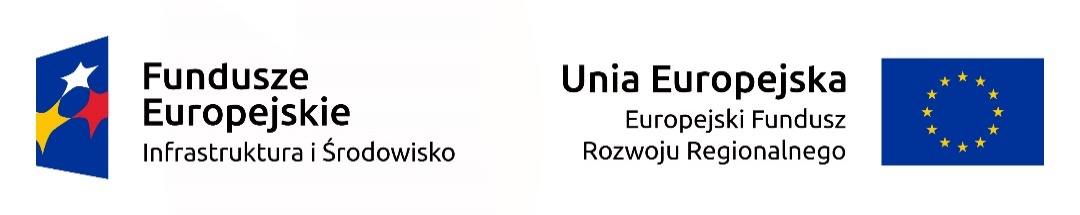 ZAKRES DZIAŁAŃ PROMOCYJNYCH – Kosztorys ofertowyLp.Rodzaj zadaniadziałaniaKrótki opisKoszty (w PLN, netto)Koszty (w PLN, brutto)Terminy realizacjiCzas trwaniaPrzygotowanie harmonogramu promocji i zarządzanie jego wdrożeniemHarmonogram powinien zawierać rodzaje działań, czas, sposób ich realizacji; harmonogram powinien zawierać terminy przygotowania materiałów i ich akceptacji.5 dni od momentu podpisania umowyTablica informacyjnaWykonanie dwóch szklanych tablic informacyjnych i ich montaż wewnątrz i na zewnątrz obiektu. Wymiar tablic:81,5cm (wys.) x 120cm (dł.).10 dni od momentu podpisania umowyKonferencja rozpoczynająca projektOrganizacja konferencji prasowej, której celem jest poinformowanie o projekcie i zaangażowaniu Unii Europejskiej. Przygotowanie bazy danych dziennikarzy, zredagowanie  informacji prasowej, przygotowanie scenariusza konferencji prasowej. Przygotowanie sali, jej nagłośnienie. Konferencja odbędzie się w sali należącej do beneficjenta. Wykonawca zapewnieni wodę mineralną i suche ciastka.W konferencjach powinni wziąć udział dziennikarze mediów regionalnych i ogólnopolskich (prasa, radio, telewizja, portale internetowe), w każdej minimum 25 dziennikarzy.  Po konferencji wykonawca przekaże listę dziennikarzy w niej uczestniczących  i przygotuje raport na temat materiałów dziennikarskich będących efektem konferencji prasowej.II kwartał 2018Materiały informacyjne i promocyjne1. Plakat A2 - wydruk 5 szt.2.Wykonanie roll-upów – 2 szt.; wymiar: 100x200 cm3. Ulotka informacyjna – 1000 szt. format A3 falcowany do A6 (297mm/420mm falcowany do 105mm/148mm) po obcięciu; kolor 4+4; papier: Panta Sora Matt Arte 100g lub równoważny.1.II kwartał 20182.II kwartał 20183.21 dni od daty podpisania umowyPodstrona internetowaPrzygotowanie podstrony internetowej, która zamieszczona będzie na stronie internetowej Beneficjanta. Podstrona powinna zawieraćinformacje o projekcie i zaangażowaniu Unii Europejskiej. Powinna być aktualizowana 3-4 razy w ciągu roku. Podstrona powinna zawierać następujące dane: opis projektu, loga Beneficjenta, Unii Europejskiej, aktualności, zdjęcia.II kwartał 2018do zakończenia projektu (IV kwartał 2020).Konferencja zamykająca ProjektOrganizacja konferencji prasowej, której celem jest podsumowanie projektu i zaangażowaniu Unii Europejskiej. Przygotowanie bazy danych dziennikarzy, zredagowanie  informacji prasowej, przygotowanie scenariusza konferencji prasowej. Przygotowanie sali, jej nagłośnienie. Konferencja odbędzie się w sali należącej do beneficjenta, dziennikarze zwiedzą również miejsce realizacji projektu.W konferencjach powinni wziąć udział dziennikarze mediów regionalnych i ogólnopolskich (prasa, radio, telewizja, portale internetowe), w każdej minimum 25 dziennikarzy. Zapewnienie wody mineralnej, kawy, herbaty i suchych ciastek.Wszystkie działania powinny być wykonywane w porozumieniu z beneficjentem i przez niego akceptowane.Po konferencji wykonawca przekaże listę dziennikarzy uczestniczących w konferencji i przygotuje raport na temat materiałów dziennikarskich będących efektem konferencji prasowej.IV kwartał 2020Ogłoszenia w prasie regionalnej i ogólnopolskiejWykonawca zamieści 10 ogłoszeń o projekcie w prasie regionalnej i ogólnopolskiej. Wszystkie reklamy mają promować źródła dofinansowania Projektu opatrzone logotypami, zgodnie z aktualnymi wytycznymi dla projektów współfinansowanych z POIiŚ. Treści reklam, projekty reklam prasowych zostaną opracowane przez wykonawcę i zaakceptowane przez Zamawiającego. Wykonawca dokonuje korekty językowej tekstów zamieszczanych w reklamach. Reklamy prasowe (10 ogłoszeń reklamowych, w tym 8 ogłoszeń w prasie regionalnej, 2 ogłoszenia w prasie ogólnopolskiej):Specyfikacja ogłoszenia w prasie regionalnej:jednorazowa reklama w dzienniku regionalnym (Dolny Śląsk) w postaci reklamy o wymiarach ¼ strony na stronie o formacie A3, standardowy papier gazetowy; ukazującym się w postaci drukowanej, sześć razy w tygodniu (od poniedziałku do soboty), średni nakład nie mniejszy niż 20 000 egz., dystrybucja odpłatna; z wykluczeniem tabloidów.Specyfikacja ogłoszenia w prasie ogólnopolskiej:jednorazowa reklama w dzienniku ogólnopolskim w postaci reklamy o wymiarach 1/8 strony na stronie o formacie A3, standardowy papier gazetowy; dziennik o zasięgu ogólnopolskim, ukazujący się w postaci drukowanej, sześć razy w tygodniu (od poniedziałku do soboty), średni dzienny nakład dziennika nie mniejszy niż 25 000 egz.; dystrybucja odpłatna; z wykluczeniem tabloidów. IV kwartał 2018: ogłoszenia w prasie regionalnej – 2 szt.ogłoszenie w prasie ogólnopolskiej – 1 szt.II kwartał 2019: ogłoszenia w prasie regionalnej – 2 szt.IV kwartał 2020: ogłoszenia w prasie regionalnej – 4 szt.ogłoszenia w prasie ogólnopolskiej – 1 szt.Organizacja wydarzeń informacyjnych dla mediów oraz przedstawicieli świata kulturyOrganizacja dwóch wydarzeń informacyjnych dla mediów oraz przedstawicieli świata kultury.Przygotowanie bazy zaproszonych osób, przygotowanie informacji, zaproszenie uczestników, który opowiedzą o projekcie; przygotowanie sali i nagłośnienia. W każdym spotkaniu udział weźmie 50 osób. Odbędzie się ono w sale należącej do Beneficjenta. Przygotowanie poczęstunku w postaci: wody mineralnej, herbaty, kawy, słodkich przekąsek. Posprzątanie po zakończeniu konferencji.2019 i 2020 – (dokładne daty podane zostaną w późniejszym terminie, co najmniej 30 dni przed datą wydarzenia)Kampania promocyjna w mediach społecznościowych: FacebookPrzeprowadzenie kampanii informacyjnej na Facebooku. Zamieszczanie postów bezpłatnych na profilu Panoramy Racławickiej (od 6 do 10 postów w ciągu roku) i przeprowadzenie płatnej kampanii reklamowej na zakończenie projektu. Kampania o zasięgu ogólnopolskim. Budżet kampanii płatnej 2000,00.Pierwsza informacja w ciągu 21 dni od podpisania umowy;Kampania płatna IV kwartał 2020.Spot promujący projekt w lokalnym programie TVPPrzygotowanie scenariusza spota, napisanie treści, przygotowanie materiałów graficznych niezbędnych do produkcji spota; produkcja spota, zakup czasu antenowego i emisja spota w telewizji o zasięgu regionalnym (Dolny Śląsk). Spot powinien trwać 30 sekund, powinien mieć formę filmową. Liczba emisji: 10, w tym 4 emisje e tzw. prime time.IV kwartał 2020Tablica pamiątkowaWykonanie dwóch szklanych tablic pamiątkowych i ich montaż wewnątrz i na zewnątrz obiektu. Wymiar tablic: 70 cm (wys.) x 100 cm (dł.).IV kwartał 2020Prace graficzneZaprojektowanie Key Visual projektu, zaprojektowanie:plakat A2tablic informacyjnychtablic pamiątkowychroll-upulotkapodstrona internetowaogłoszenia w prasiebaner na Facebokaplansze w spocieZaakceptowanie Key Visual 10 dni od daty podpisania umowyProjekty graficzne materiałów od daty podpisania umowy do IV kwartału 2020.RAZEMRAZEMRAZEMRAZEM…………………………. zł